Zápis do sešitu: STAVBA ORGANISMUVysvětli: uč. str. 16jednobuněčný organismusmnohobuněčný organismusSeznam se a nauč se popisovat živočišnou buňku: uč. str. 17-18vytiskni si nebo překresli obrázek živočišné buňky do sešitu a popiš jednotlivé organely -mitochondrie, cytoplazma, cytoplazmatická membrána, buněčné jádro (rozšiřující učivo-Golgiho komplex, Endoplazmatické retikulum)také zjisti z učebnice jakou funkci organely mají a zapiš si to do sešitu Živočišná buňka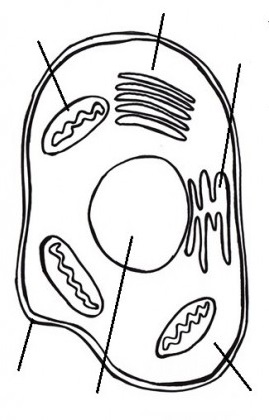 Ve škole máme krásný model živočišné buňky, tak si ho aspoň takto na dálku prohlédněte. 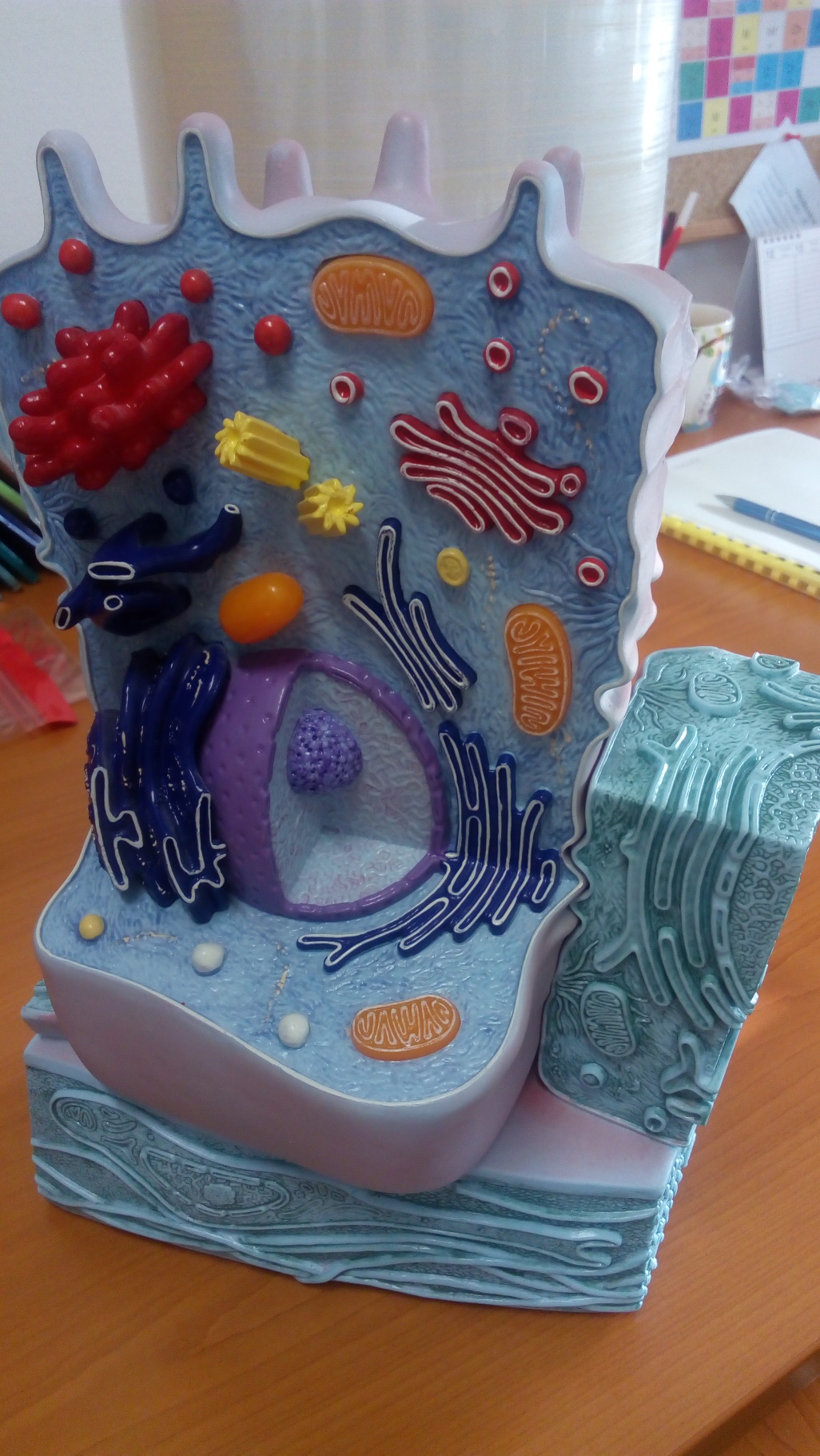 